                                                                                                              ПРОЕКТ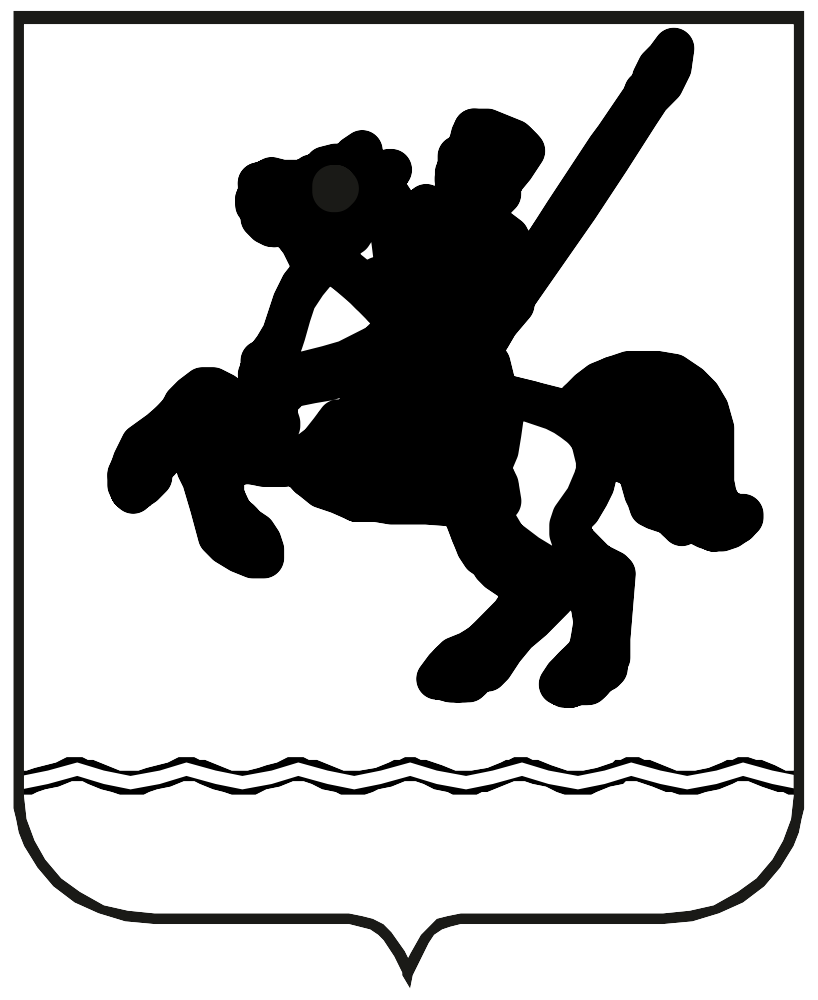 АДМИНИСТРАЦИЯ МУНИЦИПАЛЬНОГО ОБРАЗОВАНИЯЛЕНИНГРАДСКИЙ РАЙОНПОСТАНОВЛЕНИЕот ___________                                                                                    № ______станица ЛенинградскаяО родительской плате за присмотр и уход за ребёнком  в муниципальных образовательных организациях В соответствии с  Федеральным законом  от  29 декабря 2012 г. № 273-ФЗ «Об образовании в Российской Федерации», Указом Президента Российской Федерации от 21 сентября 2022 г. № 647 «Об объявлении частичной мобилизации в Российской Федерации», Законом Краснодарского края от 16 июля 2013 г. № 2770-КЗ «Об образовании в Краснодарском крае», постановлением главы администрации (губернатора) Краснодарского края от 29 декабря 2016 г. № 1104 «Об установлении максимального размера родительской платы за присмотр и уход за детьми (в зависимости от условий присмотра и ухода за детьми) в государственных и муниципальных образовательных организациях, реализующих программу дошкольного образования, находящихся на территории Краснодарского края», руководствуясь Уставом муниципального образования Ленинградский район, в целях совершенствования и развития условий для осуществления  присмотра и ухода за детьми дошкольного возраста в муниципальных дошкольных образовательных организациях,                п о с т а н о в л я ю:   1. Установить с 1 января  2024 г.  родительскую плату  за присмотр  и уход за ребёнком в муниципальных  образовательных организациях  в  размере  99,00 (Девяносто девять) рублей за один день  фактического пребывания ребёнка в возрасте от 2 месяцев до 3 лет, 114,00 (Сто четырнадцать) рублей за один день  фактического пребывания ребёнка в возрасте от 3 до 8 лет в образовательной организации. Оплату производить в форме авансового платежа.2. Установить с 1 января 2024 г.  родительскую плату  за присмотр  и уход за ребёнком в муниципальных  образовательных организациях в семейной дошкольной группе с организацией питания  в  размере  79,00 (Семьдесят девять)  рублей за один день  фактического пребывания ребёнка в образовательной организации. Оплату производить в форме авансового платежа.3. Установить льготную родительскую плату за присмотр и уход за ребёнком в муниципальных образовательных организациях в размере 50% от установленной за один день фактического пребывания ребёнка в образовательной организации для семей, имеющих трех или более несовершеннолетних (до 18 лет) детей, детей учебно-вспомогательного,  младшего обслуживающего и технического персонала муниципальных  дошкольных образовательных организаций.                                                                           4. Родительская плата взымается в размере 25 % от указанной в пункте 1 настоящего постановления в случае, если питание ребенка, нуждающегося в лечебном и диетическом питании (по назначениям лечащего врача), в муниципальном образовательном учреждении, реализующем образовательную программу дошкольного образования, в полном объёме осуществляется готовыми домашними блюдами, предоставленными его родителями (законными представителями) 5.  За присмотр и уход за детьми, посещающими группы кратковремен- ного пребывания без организации питания, детьми - инвалидами, детьми - сиротами и детьми, оставшимися без попечения родителей, за детьми с туберкулезной интоксикацией, за детьми граждан Российской Федерации, призванных на военную службу по мобилизации в Вооруженные Силы Российской Федерации или проходящие военную службу по контракту, либо заключившие контракт о пребывании в добровольческом формировании, принимающие участие в специальной военной операции, либо погибших в ходе специальной военной операции родительская плата не взимается.6. Постановление администрации муниципального образования Ленинградский район от 19 января 2023 г. № 29 «О родительской плате за присмотр и уход за ребёнком  в муниципальных образовательных организациях» считать  утратившим силу.7. Контроль за  выполнением  настоящего  постановления возложить на заместителя главы муниципального образования Мазурову Ю.И.8. Настоящее постановление вступает в силу со дня его официального опубликования и подлежит применению с 1 января 2024 г.Глава муниципального образованияЛенинградский район                                                                      Ю.Ю. Шулико